Presentazione della Strenna 2022«Fate tutto per amore, nulla per forza»(San Francesco di Sales)Nel quarto centenario della morte di san Francesco di Sales: due giganti che si succedono nel carisma salesianoNiente con la forza. La libertà è un dono di Dio: 🡪 per questo il nostro sistema educativo “non fa appello alle costrizioni”.La presenza di Dio nel cuore dell’uomo: 🡪 per questo riconosciamo il “desiderio di Dio, che ogni uomo porta nel profondo di se stesso”.La vita in Dio: 🡪 che “associa in un’unica esperienza di vita educatori e giovani”.La dolcezza e l’amabilità nel tratto: 🡪 che ci portano a vivere con i nostri giovani “in un clima di famiglia, di fiducia e di dialogo”.Un amore incondizionato e senza riserve: 🡪 che rende possibile nella nostra famiglia che “imitando la pazienza di Dio, incontriamo i giovani al punto in cui si trova la loro libertà”.Con la necessità di una guida spirituale: 🡪 e quindi “li accompagniamo perché maturino solide convinzioni”.Fino a vivere “tutto per amore”: 🡪 affinché “siano progressivamente responsabili nel delicato processo di crescita della loro umanità nella fede”.🡪 La carità come misura della nostra preghiera🡪 Maria, la madre di Gesù. Rivolgiamoci a questa Madre, invochiamo il suo amore materno🡪 Francesco di Sales, un umanista cristiano che comunica DioLivorno, 24 gennaio 2022Festa di San Francesco di Sales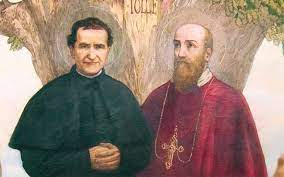 